Платформа «Моя школа в online»Моя школа в online – совместный проект Минпросвещения России и ведущих российских компаний, оказывающих услуги в сфере образования. Новая онлайн-платформа обеспечивает бесплатный доступ к учебным материалам по школьной программе с 1-го по 11-й класс всем учащимся, педагогам и родителям. Учебные материалы и задания для самопроверки помогут эффективно организовать самостоятельную работу учащихся дома.Все базовые предметы учебного плана для всех классов размещаются поэтапно, материалы актуализируются ежедневно.Платформа поможет обеспечить обучение школьников в населённых пунктах, не охваченных высокоскоростным интернетом. Учебные материалы можно открыть и сохранить на компьютере, планшете, телефоне«Моя школа в online» – это бесплатная общедоступная платформа, содержащая понятные и проверенные учебные материалы для самостоятельного обучения школьников 1–11-х классов на дому. Материалы разработаны на базе учебников, входящих в федеральный перечень, и соответствуют общеобразовательной программе. Учебные материалы для учеников с 9-го по 11-й класс рассчитаны на базовый и углублённый уровни обучения: базовый – это освоение учебного плана четвёртой четверти и подготовка к обязательным экзаменам, углублённый – подготовка к экзаменам по выбору. Материалы по всем базовым предметам учебного плана для всех классов будут размещены на платформе поэтапно до 23 апреля. Платформа будет пополняться материалами в понедельник каждой из семи недель четвёртой четверти.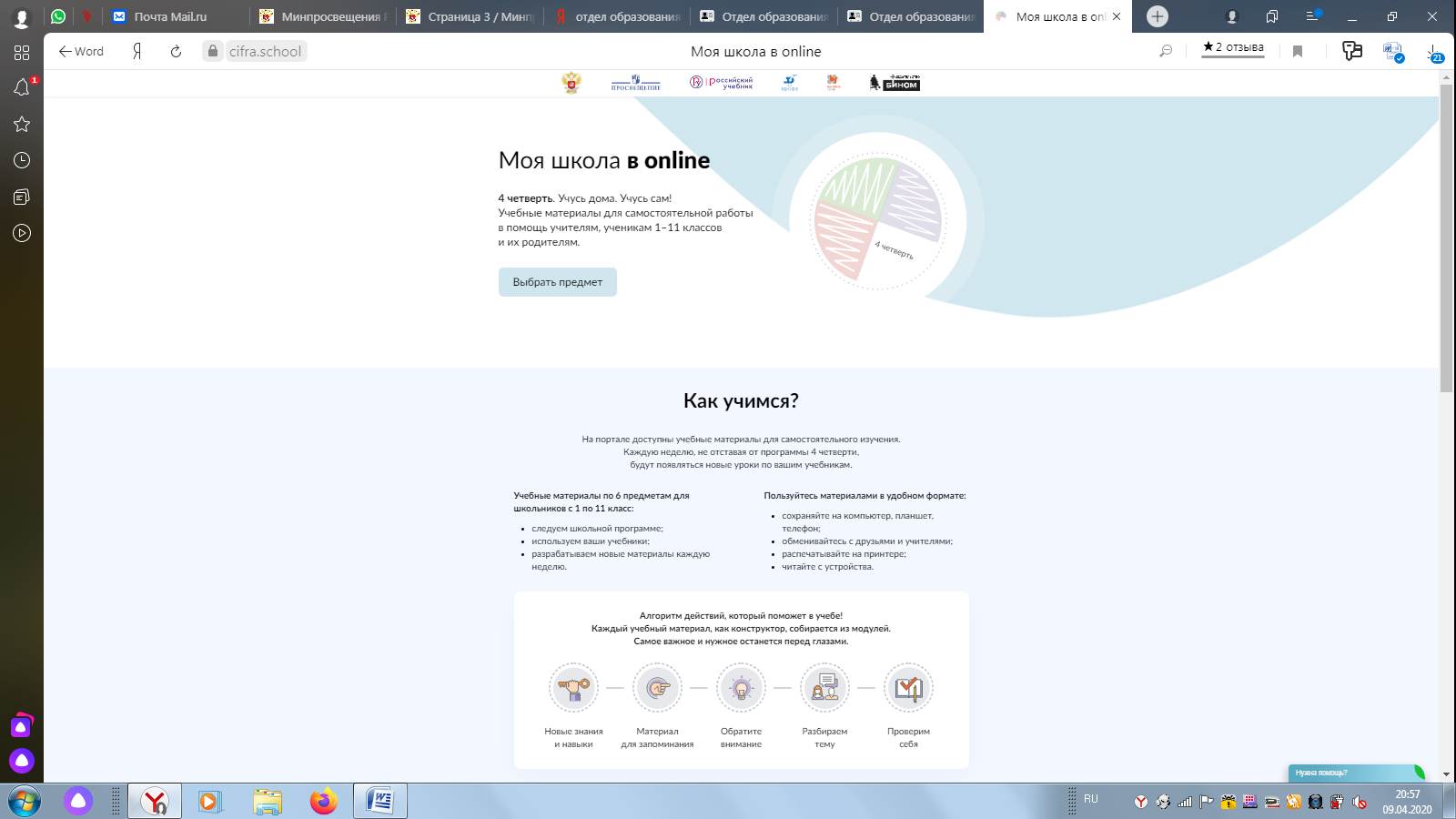 